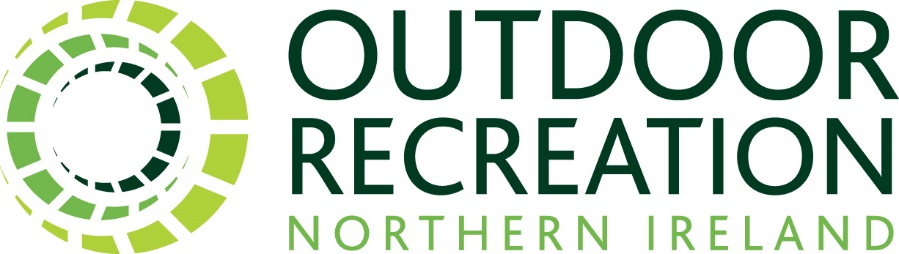 Application FormAll applications must be completed on the form below and emailed to e.rogers@outdoorrecreationni.com. Applications will not be accepted by any other method. No other documents should be submitted with the application form e.g. CVs.  Anything other than the application form submitted will not be considered.Closing date for applications is 3pm on Friday 19th November 2021.  Applications received after this time and date will not be accepted.  WARRANTY – RIGHT TO WORK IN THE UKSECONDARY EDUCATION:    FURTHER/HIGHER EDUCATION:OTHER RELEVANT TRAINING:MEMBERSHIP OF PROFESSIONAL ORGANISATIONS AND INSTITUTES:RELEVANT EMPLOYMENT	(Please start with your present or last employment).Please clearly demonstrate how you meet the essential work experience criteria of having undertaken practical work experience in a GIS role – either paid or voluntary within the past 12 months. Please outline practical examples.Please clearly demonstrate your ability to build relationships with key stakeholders and communicate effectively.Please clearly demonstrate your ability to use ArcGIS to digitise, manage data, and perform geometry functions. Please support this with a detailed example you have worked on.Please clearly demonstrate your ability to communicate and work effectively under moderate supervision with self-motivation, initiative, good attention to detail and accuracy.OTHER RELEVANT INFORMATION IN SUPPORT OF YOUR APPLICATION: HOBBIES AND INTERESTS:CONVICTIONS:Please give details of any convictions or criminal offence under the provision of the Rehabilitation of Offenders (NI) Act 1978.DISABILITY DISCRIMINATION ACT 1995:If you require any special arrangements to be made to assist you if called for interview, please let us know in advance of the interview.REFERENCES: (Please provide two referees - one of whom should be your present or most recent employer)References will not be contacted without your prior permissionA typed signature is acceptable for the purposes of electronic upload. ** Please also ensure to complete and submit the equal opportunity monitoring form provided. This must be uploaded as a separate document. ** For office use onlyRef No. _______________________Date Received___________________POSITION APPLIED FOR:        GIS Technician (2021) SurnameForename(s)Postal AddressPostcode Email AddressMobile PhoneDo you warrant that you have the right to work in the UK?YES/NODATESFROM/TO TYPE OF SCHOOLGRAMMAR/SECONDARY                                 SUBJECT TAKENGRADEDATESFROM/TONAME OF EDUCATIONAL ESTABLISHMENTSTATE FULL/PART TIMESUBJECTS TAKEN AND QUALIFICATIONS OBTAINEDDATESFROM/TOCOURSE TAKENNAME OF TRAINING ESTABLISHMENTQUALIFICATIONOBTAINEDDATESFROM/TONAME AND ADDRESS OF EMPLOYERPOSITION HELD & BRIEF DESCRIPTION OF DUTIESREASON FOR LEAVINGDo you currently hold a full, current driving licence and have access to a form of transport that will allow you to carry out the duties of the post?YES/NOReferee 1Referee 2 NameRelationshipAddressEmailTelephoneWhat period of notice must you give your current employer?           I certify that all the information I have given is correct.  I understand that any false information given may result in any job offer being withdrawn.I certify that all the information I have given is correct.  I understand that any false information given may result in any job offer being withdrawn.SIGNED:   DATE:   